Recrutement médecin psychiatre ou pédopsychiatre 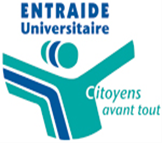 CMPP de GrenobleLe CMPP de Grenoble cherche un médecin psychiatre ou pédopsychiatre à 0,44% ETP pour un remplacement de congé maternité de septembre 2016 à janvier 2017 inclus. Les 44% sont répartis sur les journées de mardi et vendredi.Ce remplacement peut être complété par l’exercice libéral sur le cabinet de la professionnelle absente, le reste du temps.Ce professionnel exercera au sein d’une équipe pluridisciplinaire pour des consultations et des suites de consultations. Le Projet d’établissement vient d’être réécrit et fait une large part à l’organisation et à la conception d’un travail clinique basé sur une approche globale de l’enfant et de ses difficultés.Le CMPP est régi par la CCN66. Le travail institutionnel y est très riche avec la présence de 4 autres médecins, de nombreux psychologues, des assistantes sociales, des orthophonistes, des psychomotriciens, une graphothérapeute, une art thérapeute, des psychodramaticiens et des thérapeutes familiaux (analytiques et systémiques). Des séances de supervision institutionnelle et d'analyse de pratique ont lieu régulièrement. Pour de plus amples renseignements vous pouvez contacterDr  C. Horiuchi, Directrice médicale au 04 76 87 21 06 ou par courriel : horiuchi.claire@ampp-isere.frOu Dr C.Vassor, docteur.vassor@gmail.comMerci d’adresser vos candidatures par courrier àMonsieur le Directeur,-Dispositif Entraide Isère –CMPP de L’Académie de Grenoble8 rue Raymond Bank38000 GrenoblePar courriel : coffin.jean-francois@ampp-isere.fr